ПРОЕКТ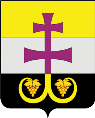 РОССИЙСКАЯ  ФЕДЕРАЦИЯСОВЕТ ДЕПУТАТОВ МУНИЦИПАЛЬНОГО  ОБРАЗОВАНИЯ  «ВЕШКАЙМСКИЙ РАЙОН»УЛЬЯНОВСКОЙ ОБЛАСТИРЕШЕНИЕ________________                     		                                                      № ________р. п. ВешкаймаО Прогнозном плане (программе) приватизации муниципального имущества муниципальной собственности муниципального образования «Вешкаймский район» Ульяновской области  на 2020 -2023 годы и основных направлениях политики муниципального образования  «Вешкаймский район» Ульяновской области в сфере  приватизации на 2020-2023 годы        Рассмотрев ходатайство администрации муниципального образования «Вешкаймский район» Ульяновской области, Совет депутатов муниципального образования «Вешкаймский район» Ульяновской области  решил:        1. Утвердить Прогнозный план (программу) приватизации муниципального имущества муниципальной собственности муниципального образования «Вешкаймский район» Ульяновской области на 2020 - 2023 годы и основные направления политики муниципального образования «Вешкаймский район» Ульяновской области в сфере приватизации на 2020-2023 годы (прилагается).       2. Контроль по исполнению настоящего решения возложить на управление имущества и земельных отношений администрации муниципального образования «Вешкаймский район» Ульяновский район.        3.  Настоящее решение вступает в силу после его обнародования.Глава муниципального образования«Вешкаймский район»                                                                            Р.И. Камаев                                                                               Приложение к                                                                                решению Совета депутатов                                                                               муниципального образования                                                                               «Вешкаймский район»                                                                               от____________ №________О Прогнозном плане (программе) приватизации муниципального имущества муниципальной собственности муниципального образования «Вешкаймский район» Ульяновской области  на 2020 – 2023 годы  и основных направлениях политики муниципального образования  «Вешкаймский район» Ульяновской области в сфере  приватизации на 2020-2023 годы	Общие положения         1. Прогнозный план (программа) приватизации муниципального имущества  муниципальной собственности муниципального образования «Вешкаймский район» Ульяновской области на 2020-2023 годы (далее также – Прогнозный план) и основные направления  политики муниципального образования «Вешкаймский район» Ульяновской области в сфере приватизации  на 2020-2023 годы разработаны в соответствии с Федеральным законом  от 21 декабря 2001 года № 178-ФЗ «О приватизации государственного и муниципального  имущества»,  с Федеральным законом от 06.10.2003 № 131-ФЗ «Об общих принципах организации местного самоуправления  в Российской Федерации» и Уставом  муниципального образования  «Вешкаймский район» Ульяновской области.          2. Прогнозный план с учетом основных направлений политики муниципального образования «Вешкаймский район» Ульяновской области в сфере  приватизации на 2020-2023 годы определяет перечни находящегося в муниципальной  собственности муниципального образования «Вешкаймский район» Ульяновской области имущества (далее также – имущество), которое планируется  приватизировать в 2020 - 2023 годах, его характеристики, способы  и сроки приватизации.                                                      Раздел IПрогнозный план (программы) приватизации муниципального имущества  муниципального образования «Вешкаймский район» Ульяновскойобласти на 2020 - 2023 годы                                                  ПЕРЕЧЕНЬимущества, планируемого к приватизации  путём продажи на аукционе в электронной форме                                                      Раздел IIОсновные направления политики муниципального образования «Вешкаймский район» Ульяновской области в сфере приватизации на 2020-2023 годы	  1. Основными направлениями политики муниципального образования «Вешкаймский район» Ульяновской области в сфере  приватизации на 2020 -2023 годы являются:       1) оптимизация  структуры имущества путем приватизации его части, не задействованной в обеспечении осуществления полномочий муниципального образования «Вешкаймский район» Ульяновской области;       2) пополнение доходной части бюджета муниципального образования «Вешкаймский район» Ульяновской области от приватизации  муниципального имущества.       3) уменьшение бюджетных расходов по управлению объектами муниципальной собственности.       4) создание условий для развития рынка недвижимости.       5) создание благоприятной экономической среды для развития бизнеса, прежде всего, в наиболее важных секторах экономики муниципального образования «Вешкаймский район» Ульяновской области.       6) привлечение инвестиций  в реальный сектор экономики муниципального образования «Вешкаймский район» Ульяновской области.	2. Способом приватизации имущества в 2020 - 2023 годах  будет являться продажа  имущества на аукционе в электронной форме. № п/п	Характеристикинедвижимого имуществаПланируемый срок приватизации1Автобус категории М2 класс В – FIAT DUCATO.Паспорт транспортного средства 16 МТ 169217 выдан 19.09.2009 г. Идентификационный номер (VIN) Z7G2440009S009932; категория – D, год изготовления – 2009;  модель, № двигателя – F1AE0481C*C 0945457; шасси – отсутствуют; кузов (кабина, прицеп) № Z7G2440009S009932; цвет кузова – желтый; мощность двигателя, л. с. (кВт) 110 (81); рабочий объем двигателя, куб. см. – 2286; тип двигателя – дизельный; экологических класс – третий, разрешенная максимальная масса, кг. – 3700, масса без нагрузки, кг. - 2545. Организация – изготовитель ТС (страна) – ООО «СОЛЛЕРС-ЕЛАБУГА» (РОССИЯ).2020 г.2Двухэтажное нежилое здание с подвалом и принадлежностями, лит. А,П,П1,а,а1,а2,к,к1,Г,Г1,I,II,III  (Здание, лит. А,П,П1,а,а1,а2,к,к1),  назначение – нежилое здание, кадастровый номер  73:03:050107:813, год постройки – 1994, площадь -264,7 кв. м. расположенное по адресу: Ульяновская область, Вешкаймский район, р. п. Вешкайма, ул. Рабочая, д. 36, в  том числе:- двухэтажное нежилое здание с подвалом и принадлежностями, лит. А,П,П1,а,а1,а2,к,к1,Г,Г1,I,II,III. (Ворота, лит.I), год постройки - 1994, высота – 3,3м.;- двухэтажное нежилое здание с подвалом и принадлежностями, лит. А,П,П1,а,а1,а2,к,к1,Г,Г1,I,II,III. (Въезд в гараж, лит. Г,Г1), год постройки – 1994, площадь – 35,98 кв. м.;- двухэтажное нежилое здание с подвалом и принадлежностями, лит. А,П,П1,а,а1,а2,к,к1,Г,Г1,I,II,III. (Ограждение, лит. II), год постройки – 1994, протяженность – 140,95 м.,  площадь - 267,81 кв. м.;- замощения, лит III., год постройки – 1994, площадь – 59,44 кв. м.;- внешняя тепловая сеть в двухэтажному нежилому зданию с подвалом и принадлежностями, лит. I, ТК-1, кадастровый номер 73:03:050107:827, протяженность - 41 м., год постройки – 1994;  73:03:050107:830, протяженность – 34,0 м., год постройки  - 1994;- внешняя хоз-бытовая канализация к двухэтажному нежилому зданию с подвалом и принадлежностями, лит. III, IV, КК-3, КК-4, кадастровый номер 73:03:050107:829, протяженность – 38,0 м., год постройки – 1994.;- внешняя электрическая сеть 0,4 кВ к двухэтажному нежилому зданию с подвалом и принадлежностями, лит. V,1,2, кадастровый номер 73:03:050107:831, протяженность – 39 м., год постройки – 1994.;- охранно-пожарная и тревожная  сигнализация, год установки – 2002;- приборы тепло и водоизоляции, год установки – 1999;- водонасосная станция, год установки – 2004;- электрический насос, год установки – 2004. - земельный участок, кадастровый  номер 73:03:050107:8, категория земель – земли населенных пунктов, вид разрешенного использования – общественное управление,  площадь – 1263,0  кв. м.  2021 г. 3Строительные материалы, которые могут быть получены в результате разбора  здания бывшей школы  в с. Березовка, ул. Ленина, д. 2 Вешкаймского района Ульяновской области.Двухэтажное кирпичное здание, назначение – нежилое, год постройки – 1990,   общая площадь – 1189,10 кв. м.,  фундамент – железобетонные блоки, перегородки – силикатный кирпич, балки – железобетонные, перекрытия – железобетонные плиты, лестницы – железобетонные лестничные марши.2022 г.